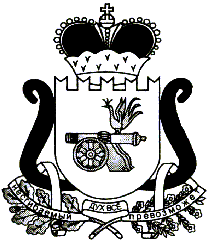 АДМИНИСТРАЦИЯ   МУНИЦИПАЛЬНОГО ОБРАЗОВАНИЯ«ЕЛЬНИНСКИЙ  РАЙОН» СМОЛЕНСКОЙ ОБЛАСТИП О С Т А Н О В Л Е Н И Е от  _____________2024  № ______г. ЕльняО предоставлении разрешения на отклонение от предельных параметров разрешенного строительства (или: реконструкции) объектов капитального строительства на земельном участке с кадастровым номером 67:08:0010183:2, расположенном по адресу: Смоленская область, Ельнинский район, г. Ельня, ул. Смоленский большак, д.25Руководствуясь  статьей 38, статьей 40 Градостроительного кодекса Российской Федерации, Земельным кодексом Российской Федерации, Федеральным законом от 06.10.2003 № 131-ФЗ «Об общих принципах местного самоуправления в Российской Федерации», приказом Росреестра от 10.11.2020 N П/0412 (ред. от 23.06.2022) «Об утверждении классификатора видов разрешенного использования земельных участков» (зарегистрировано в Минюсте России 15.12.2020 N 61482), Законом Смоленской области от 25.12.2006 № 155-з «О градостроительной деятельности на территории Смоленской области», Администрация муниципального образования «Ельнинский район» Смоленской областип о с т а н о в л я е т: 1. Предоставить разрешение на отклонение от предельных параметров разрешенного строительства (или: реконструкции) объектов капитального строительства на земельном участке с кадастровым номером 67:08:0010183:2, расположенном по адресу: Смоленская область, Ельнинский район, г. Ельня, ул. Смоленский большак, д. 25:- минимальные отступы от границ земельных участков в целях определения мест допустимого размещения зданий (или: строений) – 1,62 м.- минимальные отступы от границ улицы в целях определения мест допустимого размещения зданий (или: строений) – 2,04 м.2. Отделу жилищно-коммунального и городского хозяйства Администрации муниципального образования «Ельнинский район» Смоленской области опубликовать настоящее постановление в газете «Знамя», разместить в федеральной государственной информационной системе территориального планирования и на официальном сайте http://elnya-admin.admin-smolensk.ru в сети «Интернет».3. Контроль за исполнением настоящего постановления возложить на заместителя Главы муниципального образования «Ельнинский район» Смоленской области Д.В. Михалутина.Глава муниципального образования «Ельнинский район» Смоленской области 		  		   Н.Д. Мищенков